مهدی عامری جامیوی ادیب و شاعر پر آوازه ایرانی در سده 9 قمری هست و ملقب به خاتم و الشعرا.او در 24 آبان 793 در خراسان متولد شد و تا سیزده سالگی در خرگرد یعنی زادگاهش زندگی کرد و سپس همراه پدر به هرات رفت.البته نا گفته نماند که جامی نام او نیست و نام او نورالدین عبد الرحمن است
او مسلمان صوفی بود و سبکش هم تصوف.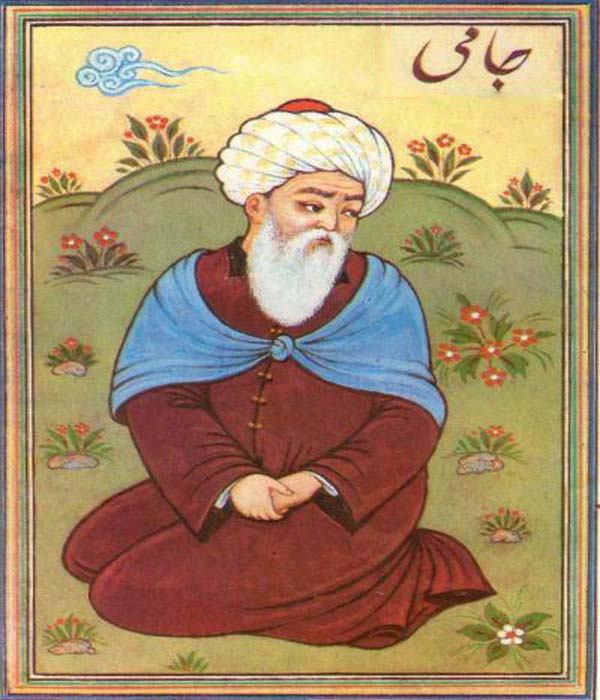 او مقدمات ادبیات فارسی را پیش پپدر خود فراگرفت و بعد از آنکه به هرات رفت در مدرسه نظامیه به تحصیل پرداخت. او پس از چنئ سال به سمرقند رفته و بازهم استادان خویش را مجذوب خود ساختاو بسیار افتاده و گشاده و بود.آثار او:دیوان های سه گانه (به سه قسمت : فاتحه الشباب ، واسطه العقد و خاتمه الحیات تقسیم کرده)از ررباعی های آن:جانا لبم از ذکر تو خاموش مباد            یاز تو ز خاطرم فراموش مبادهر جا ز شمایلت حدیثی گذرد             ذرات وجود من بجز گوش مباد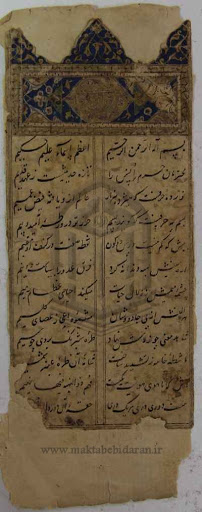 هفت اورنگجزو ادبیات تعلیمی است و درقالب مثنوی سروده شده استچون خود کردی فساد در اغاز                         اصلاح به دیگران مینداز3-بهارستان این کتاب شامل نظم و شعر است. بخش هایی از آن از گلستان سعدی ادیب و شاعر تقلید شده.این کتاب 8 فصل دارد و به فصل های ان روضه گفته میشودموری را دیدند به زورمندی کمر بسته و ملخی در برابر خود برداشته. به تعجب گفتند:این مور را ببینید که با این ناتوانی باری به این گرانی میکشد .مور چون این سخن بشنید بخنددید و گفت: مردان بار را با نیروی همت و حمیت کشند ، نه به قوت تن و ضخامت بدن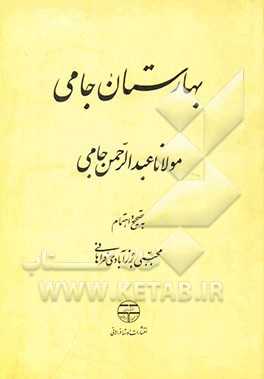 4-شواهد النبوهمباحثی درباره اثبات نبوت رسول اکرم (ص) استدر این اثر طبق چیزی که من میدانم از هیچ بیتی استفاده نشده5- نفحات الانس که بازنویسی طبقات الصوفیه هست و شرح زندگی صوفیان است